Шкала SСОRЕ не используется, если у вас: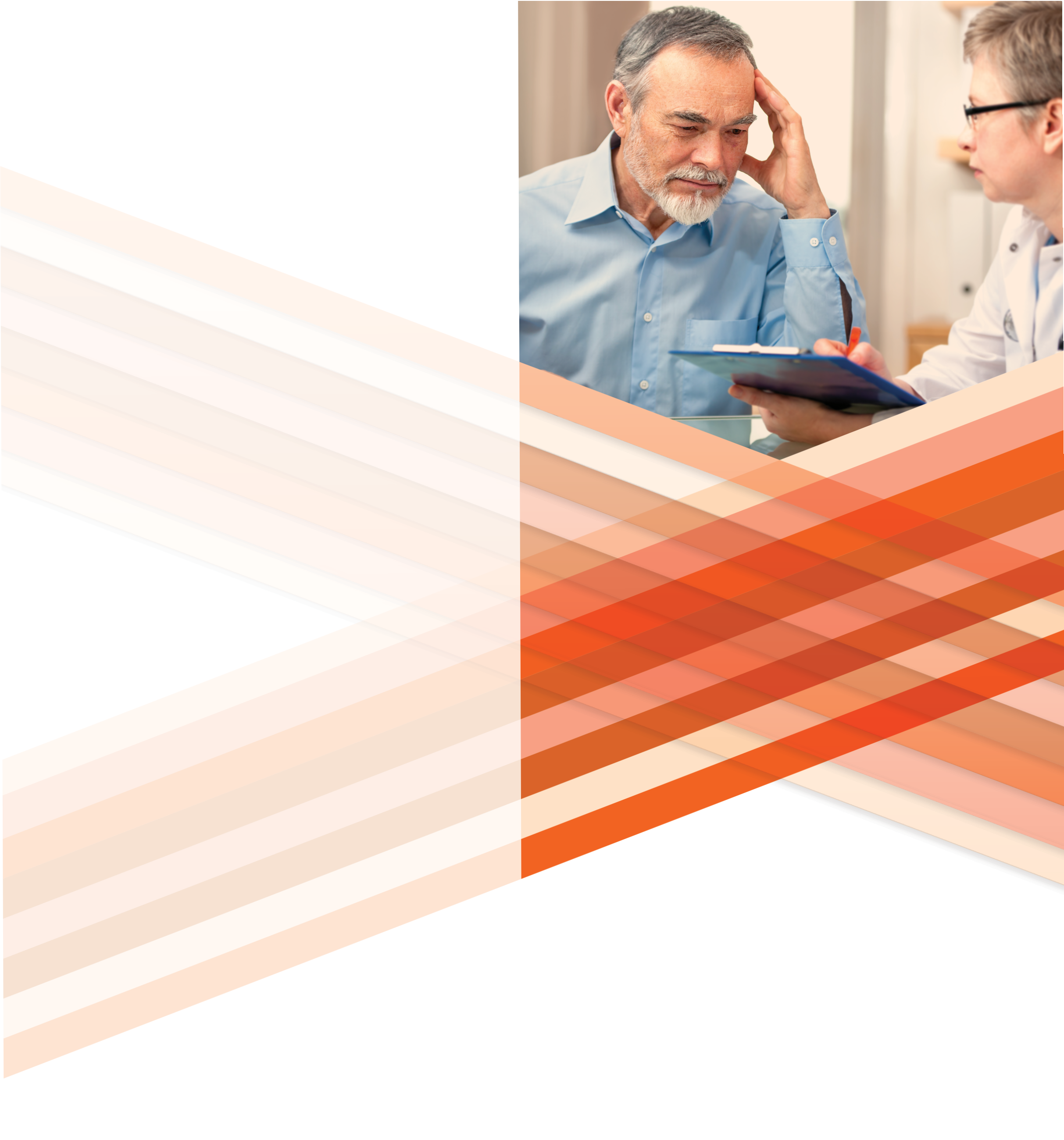 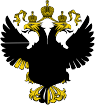 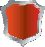 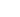 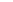 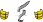 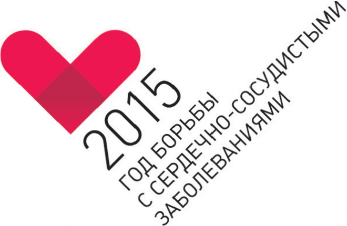 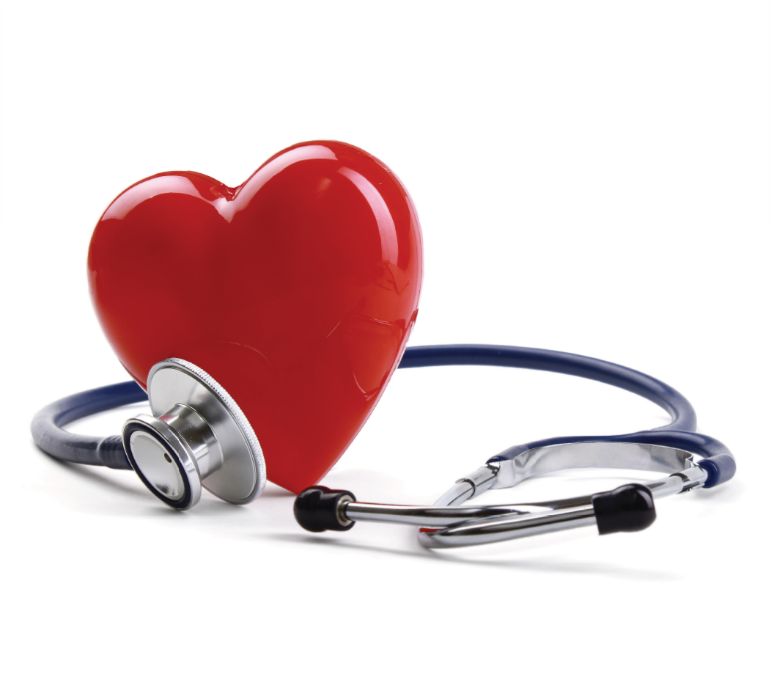 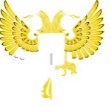 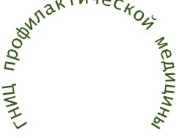 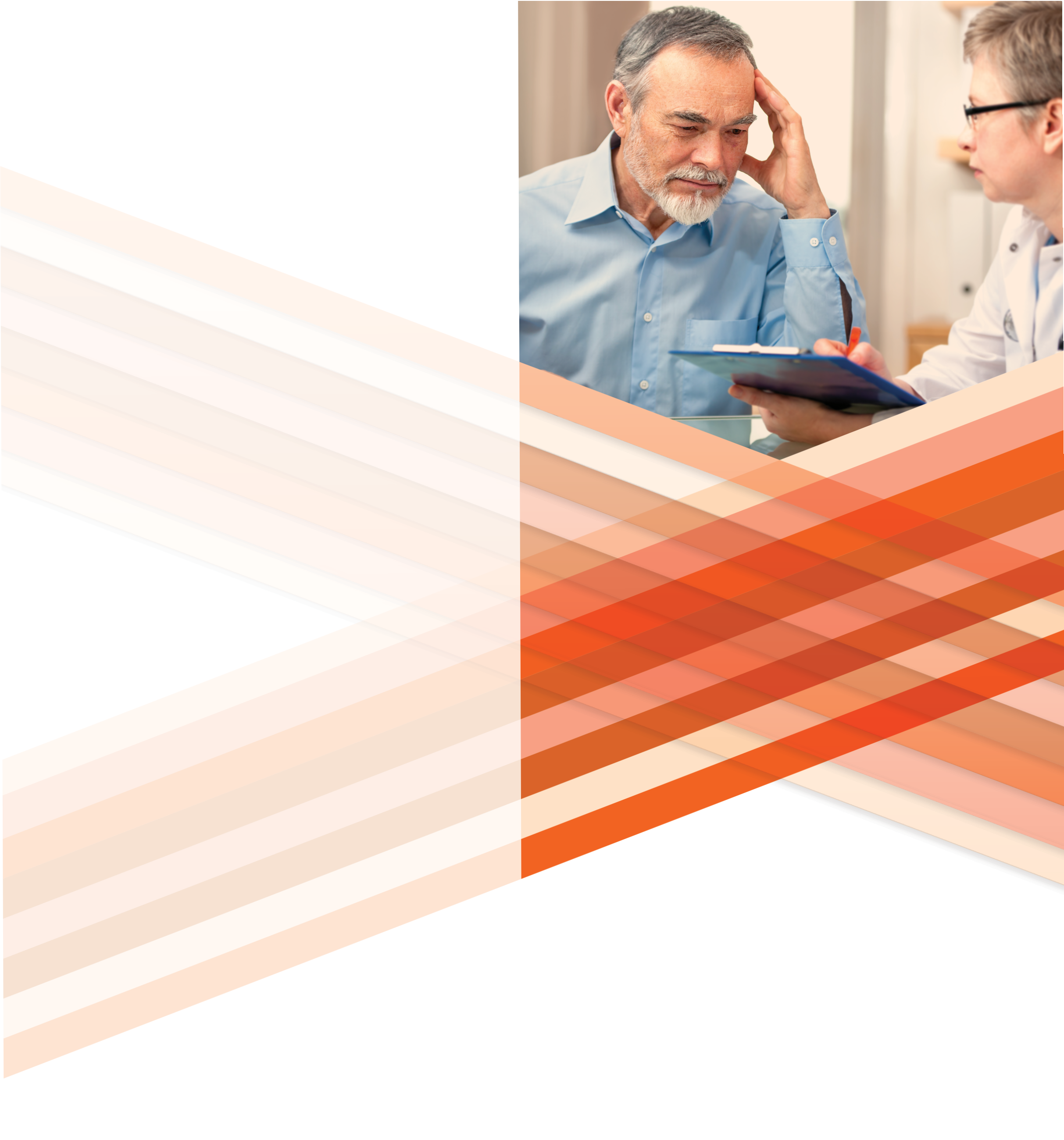 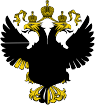 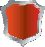 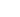 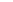 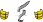 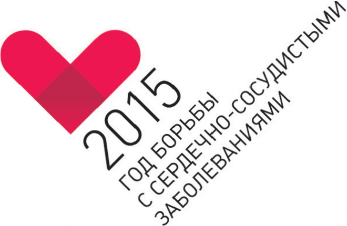 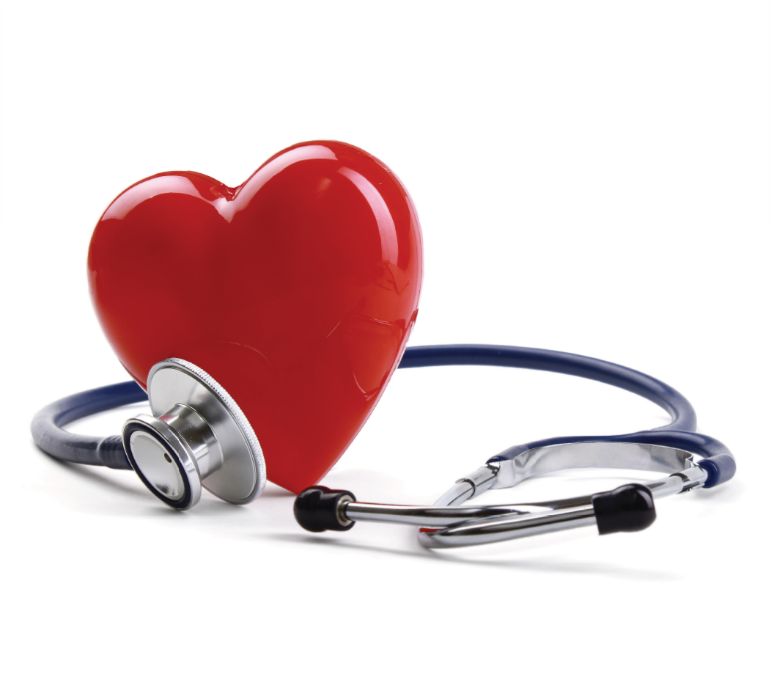 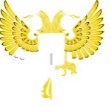 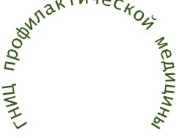 сердечно-сосудистые заболевания, в основе которых атеросклероз сосудов;сахарный диабет I и  I I типа;очень высокие уровни артериального давления и/или общего холестерина;хроническая болезнь почек.При наличии этих состояний сердечно-сосудистый  риск  считается ВЫСОКИМ  и      ОЧЕНЬ ВЫСОКИМ.Людям с умеренным и особенно с высоким и      очень высоким сердечно-сосудистым риском, необходимы активные мероприятия для снижения факторов риска.Желаем вам здоровья!Российское агентство медико-социальной информации АМИдля Министерства здравоохранения Российской ФедерацииМатериал разработанФГБУ «ГНИЦ профилактической медицины»Минздрава России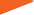 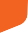 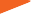 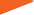 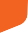 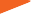 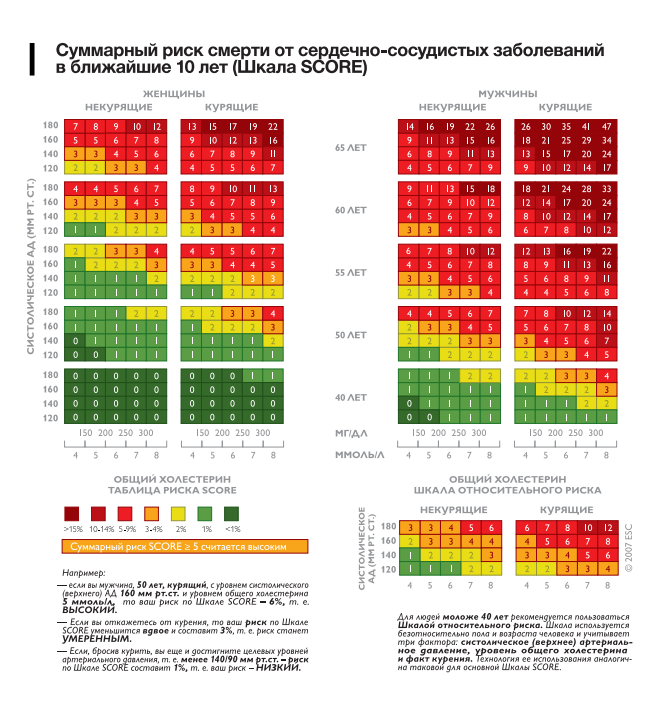 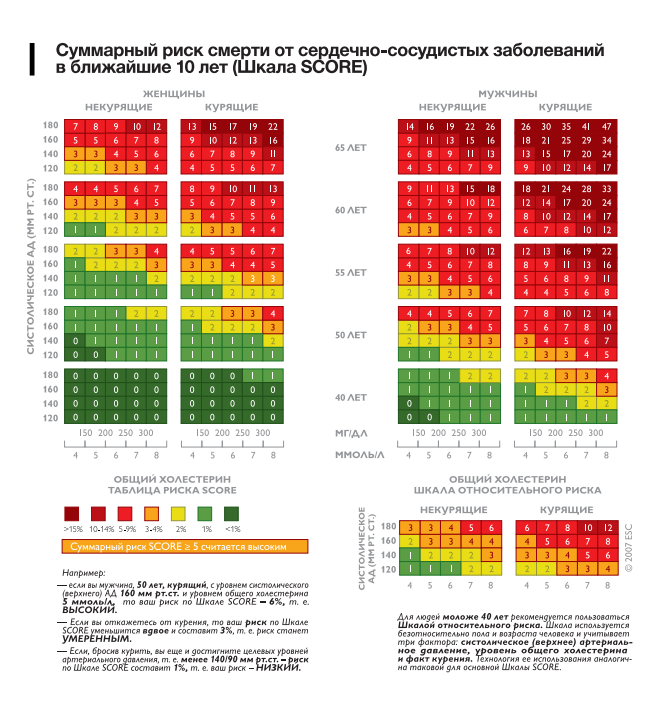 Суммарный риск смерти от сердечно-сосудистых заболеваний в ближайшие 10 лет (Шкала SCORE)Однозначных причин развития сердечно-сосудистых заболе­ ваний не существует, однако установлены предрасполагающие факторы. Их принято называть факторами риска.160140120;u:::'   180ЖЕНЩИНЫНЕКУРЯЩИЕ	КУРЯЩИЕ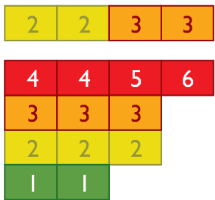 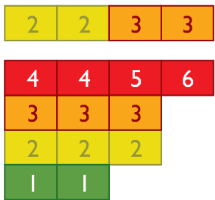 9	10    12    13	166	7	8	9	114	5	5	6	765ЛЕТмужчиныНЕКУРЯЩИЕ	КУРЯЩИЕ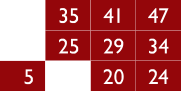 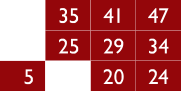 18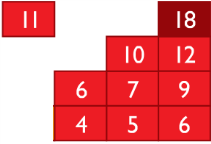 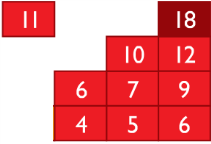 13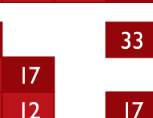 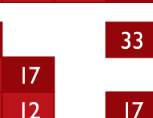 Факторы риска взаимосвязаны и усиливают действие друг друга, поэтому врачи определяют суммарный сердечно-сосудистый риск. Сделать это можно по Шкале SCORE (Systematic СОrоnагу Risk Evaluation) позволяет оценить риск смерти человека от сердечно-сосудистых заболевании в течение ближайших 10 лет. Рекомендуется использовать Шкалу SCORE для людей в возрасте 40 лет и старше.i-=а.;I:,<t<1::о:.::160140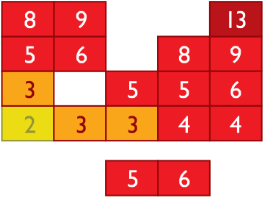 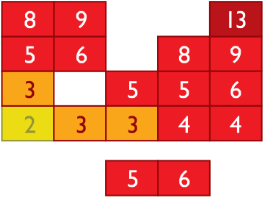 120180	-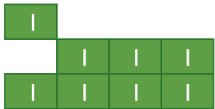 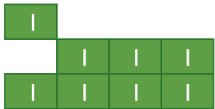 60ЛЕТSSЛET	-12    13	16     19    225	6	8	9	1Для определения сердечно-сосудистого риска по Шкале SCORE необходимо знать возраст и пол человека, уровень общего холестерина и уровень систолического (верхнего) артериального давления, а также - курит человек или нет.wuw'j::s:<оu1-:u:s:160140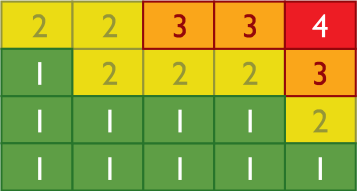 120180160140120SОЛЕТ 	-·----	40ЛЕТ	 	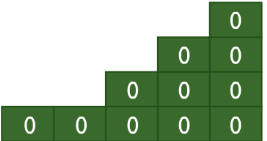 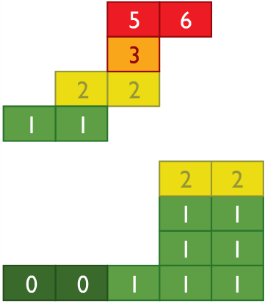 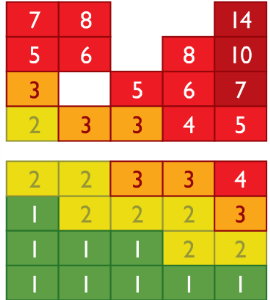 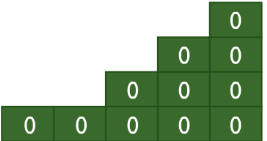 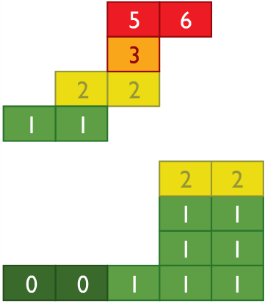 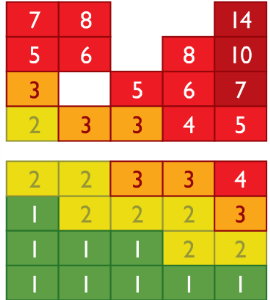 8	9	11	13    164	4	5	6	8Как использовать Шкалу SСОRЕВначале выберете подходящую вам сторону Шкалы. Левая отражает риск для женщин, правая - для мужчин.Выберите горизонтальные столбцы, соответствующие вашему возрасту (40 лет, 50 лет, 55 лет, 60 лет и 65 лет).Каждому возрасту соответствуют два столбца: левый столбец относится к некурящим, правый - к курящим. Выберите ТОТ, который ОТНОСИТСЯ к вам.Каждый столбец разделен на четыре горизонтальных строки, соответствующие уровню систолического (верхнего) артериального давления (120 мм.рт. ст., 140 мм рт.ст.,160 мм.рт, 180 мм.рт.ст.), и пять вертикальных столбцов, соответсвующих уровню общего холестерина (4 ммоль/л, 5 ммоль/л, 6 ммоль/л,8 ммоль/л)150 200 250 300150 200 250 300МГ/ДЛ150 200 250 300150 200 250 3004	5	6	7	8	4	5	6	7	8ОБЩИЙ ХОЛЕСТЕРИН ТАБЛИЦА РИСКА SCOREММОЛЬ/А4	5	6	7	8	4	5	6	7	8ОБЩИЙ ХОЛЕСТЕРИН ШКАЛА ОТНОСИТЕЛЬНОГО РИСКА